2024年度《中国法治》征订启事（原《中国司法》）杂志《中国法治》是司法部的机关刊物，是司法部主管的唯一综合性应用理论期刊，是深入学习宣传、研究阐释习近平法治思想的主阵地，是全面依法治国理论和实践研究宣传的主平台，是司法行政理论和实践研究宣传的主渠道，也是立足于法治实践、面向法律界和法学界的法治智库类期刊。《中国法治》杂志目前设有“卷首语”“特稿”“习近平法治思想研究”“全面依法治国论坛”“法治实践”“立法前沿”“依法行政”“刑事执行”“公共法律服务”“深入推进‘八五’普法工作专栏”“涉外法治”“法学论坛”“研究课题成果巡礼”“案例库”等栏目。除上述栏目外，杂志还将根据法治工作重点、重要会议，灵活设置若干宣传专题专栏。2024年度《中国法治》杂志征订说明（一）征订方式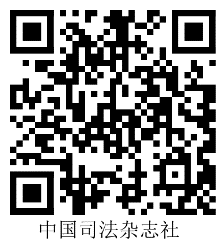 1．登录http://47.92.54.25/index.aspx在网上填写信息并提交。2．通过微信扫描右侧二维码填写信息并提交。（二）汇款方式1．银行汇款（建议使用此方式）：           2．邮局汇款：开户银行：中国工商银行北京祥普支行        收 款 人：中国司法杂志社发行部账    号：02000 96009 00005 5525          地    址：北京市西城区平安里西大街33号户    名：中国司法杂志社                  邮    编：100035行    号：1021 0000 9607注：银行账号只接收《中国法治》和《司法所工作》两本杂志汇款，不接收其他刊物款项。2024年全年定价（免邮费）：180元/套联系人：发行部主任 陈  飞发行主管  韩晓媛  孙  逊  吴玉红联系电话：010-63094142、13671053926（微信）、010-63094142（传真）中国司法杂志社发行部《中国法治》杂志征订单（2024年度）银行汇款：	邮局汇款：开户行：中国工商银行北京祥普支行	收款人：中国司法杂志社发行部账  号：02000 96009 00005 5525	     地  址：北京市西城区平安里西大街33号户  名：中国司法杂志社	邮  编：100035行  号：1021 0000 9607★汇款后，请登录http://47.92.54.25/index.aspx点击“在线订刊”提交订单。★若不能进行在线提交订单，请将本征订单填写完整后与汇款凭证一并发邮件至zgsffxb@126.com;或添加微信13671053926后发送电子版征订单与汇款凭证。★汇款时请务必标明“中国法治+订购套数”，个人汇款另需注明“单位名称”。★发票开具请务必正确填写发票抬头、社会信用代码及发票接收邮箱。★发票开具时间一般于订单提交后的一个工作日内推送至邮箱，邮件名称显示“51发票”，请注意及时查收，若未收到发票，请尽快与我社联系。★杂志如需分户邮寄，请在线上订刊首页下载“分户邮寄模板”，填写完整后上传并提交订单即可,或将分户邮寄明细发邮件至zgsffxb@126.com。订购单位杂志邮寄地址联系人邮编手机座机订购套数订购套数单价/年单价/年合计金额180元/套180元/套汇款方式汇款方式汇款日期汇款日期汇款人邮局（ ）银行（ ）邮局（ ）银行（ ）发票信息名        称：（必填）社会信用代码：（必填）地 址、电 话：开户行及账号：电子发票邮箱：（必填）名        称：（必填）社会信用代码：（必填）地 址、电 话：开户行及账号：电子发票邮箱：（必填）名        称：（必填）社会信用代码：（必填）地 址、电 话：开户行及账号：电子发票邮箱：（必填）名        称：（必填）社会信用代码：（必填）地 址、电 话：开户行及账号：电子发票邮箱：（必填）备注